Η ώρα του τσαγιού A τάξηIt’s Tea TimeΗ επαφή με την κουλτούρα μιας χώρας, είναι αναπόσπαστο στοιχείο για την εκμάθηση της γλώσσας της. Έτσι, με τη συνεργασία των μαθητών της Α Γυμνασίου στο μάθημα των Αγγλικών με την κα. Γιατρά, οργανώθηκε μία «ώρα τσαγιού» πριν τις διακοπές του Πάσχα.Οι μαθητές βρήκαν πληροφορίες γι’αυτήν την τόσο ιδιαίτερη Αγγλική συνήθεια, έφτιαξαν πόστερ για να τις παρουσιάσουν, δημιούργησαν παρουσιάσεις και βίντεο βρήκαν και εκτέλεσαν συνταγές και απόλαυσαν μία διαφορετική μαθησιακή εμπειρία.Το τμήμα Α4 πρωτοτύπησε, δημιουργώντας χειροποίητες λιχουδιές για τσάϊ βασισμένες σε Αγγλικές συνταγές. Οι μαθητές και οι μαθήτριες απόλαυσαν πραγματικά όλη την διαδικασία και το ενδιαφέρον τους για την ξένη γλώσσα απογειώθηκε.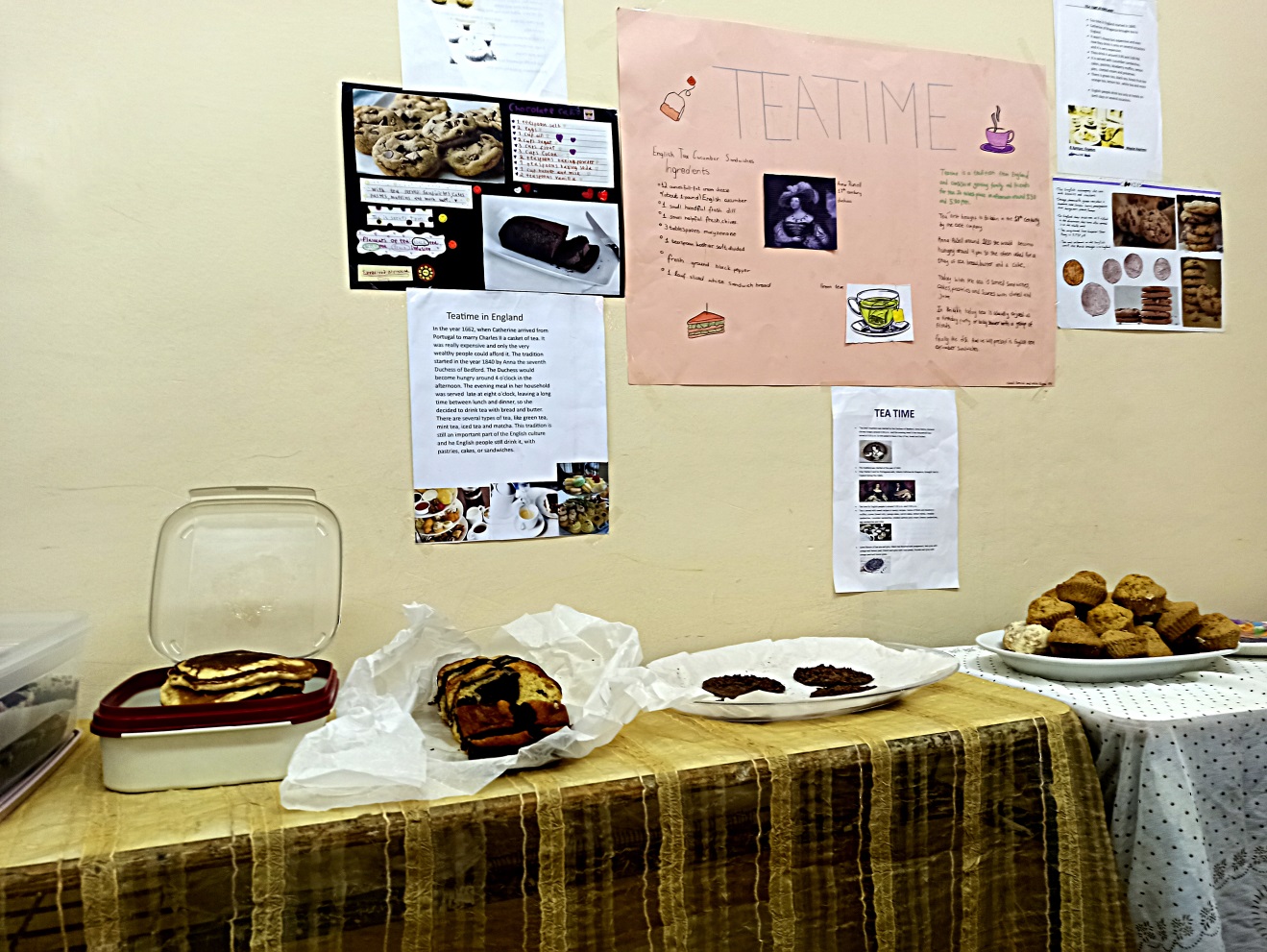 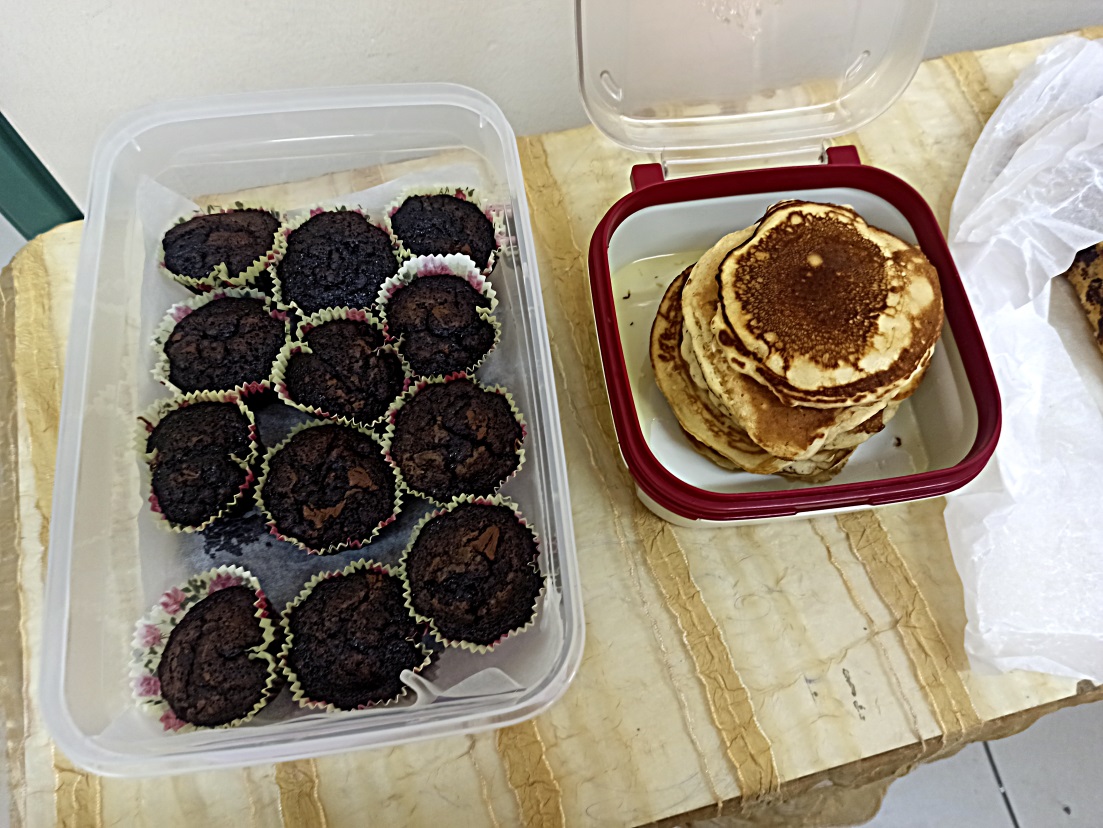 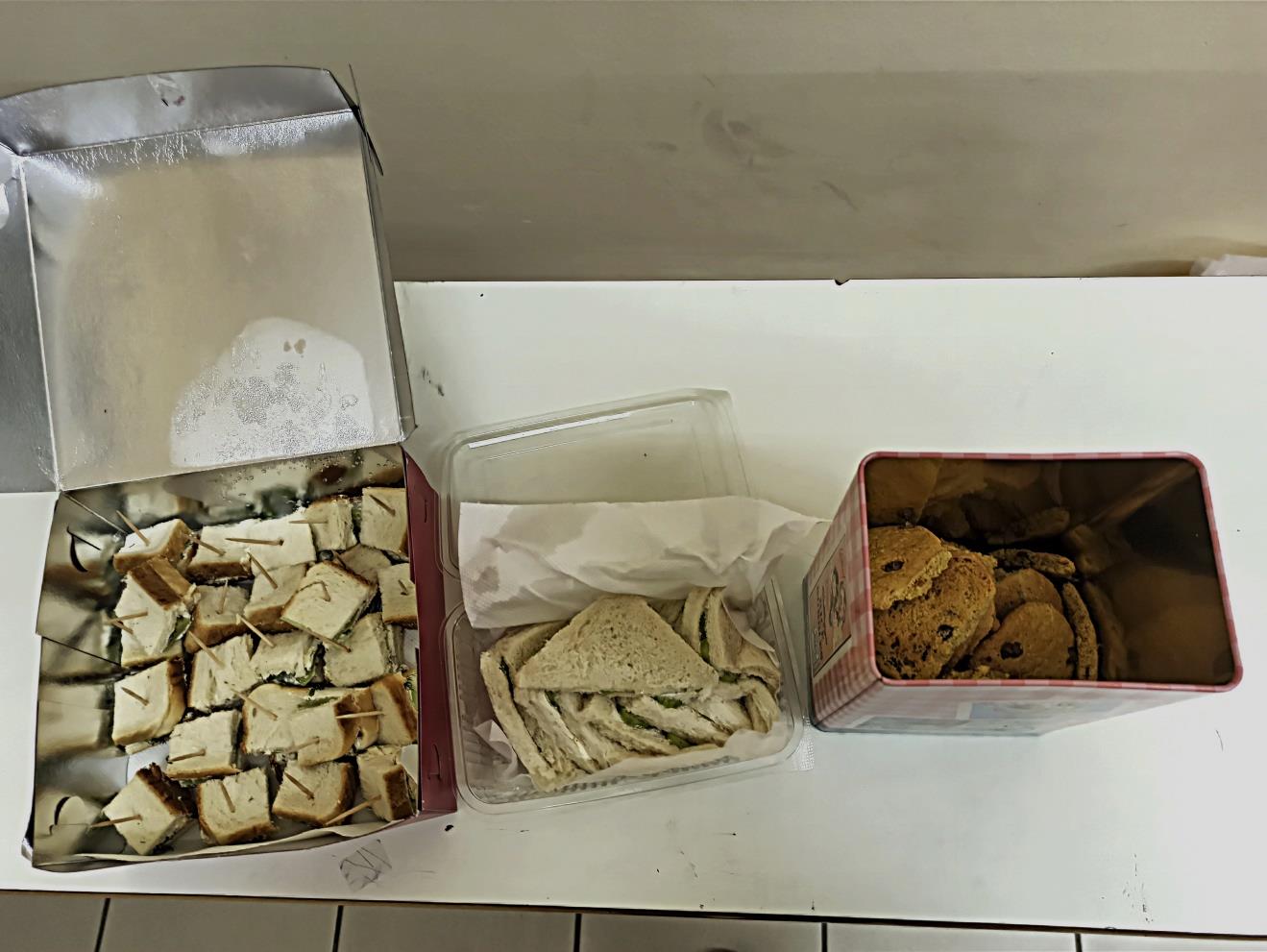 